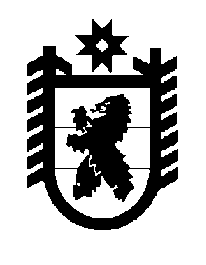 Российская Федерация Республика Карелия    ПРАВИТЕЛЬСТВО РЕСПУБЛИКИ КАРЕЛИЯПОСТАНОВЛЕНИЕ                                      от  9 июля 2020 года № 336-Пг. ПетрозаводскО внесении изменений в постановление Правительства Республики Карелия от 22 апреля 2020 года № 163-ППравительство Республики Карелия п о с т а н о в л я е т:Внести в постановление Правительства Республики Карелия 
от 22 апреля 2020 года № 163-П «Об утверждении Положения о порядке, условиях предоставления и размере финансовой помощи гражданам, зарегистрированным в качестве индивидуальных предпринимателей» (Официальный интернет-портал правовой информации (www.pravo.gov.ru), 24 апреля 2020 года, № 1000202004240004;  20 мая 2020 года, 
№ 1000202005200001; 15 июня 2020 года, № 1000202006150008) следующие изменения:1) в пункте 2 слова «до дня отмены режима повышенной готовности для органов управления и сил территориальной подсистемы единой государственной системы предупреждения и ликвидации чрезвычайных ситуаций Республики Карелия» исключить; 2) в Положении о порядке, условиях предоставления и размере финансовой помощи гражданам, зарегистрированным в качестве индивидуальных предпринимателей, утвержденным указанным постановлением:а) в подпункте 2 пункта 3 слова «до дня отмены режима повышенной готовности для органов управления и сил территориальной подсистемы единой государственной системы предупреждения и ликвидации чрезвычайных ситуаций Республики Карелия» заменить словами 
«по 31 мая 2020 года»;б) абзац первый пункта 5 дополнить словами «по 15 июля 2020 года».           ГлаваРеспублики Карелия                      		                      А.О. Парфенчиков